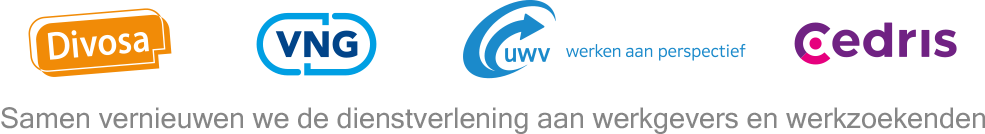 ArbeidsmarktregioArbeidsmarktregioCentrumgemeenteNaam - Functie - Contact1GroningenGroningenCas van der GraafWerk in Zicht vanuit Werkplein Drentsche Aa2FrieslandLeeuwardenKim ReemerRegiocoördinator participatie3Noord Holland NoordAlkmaarBrian VerweijProjectcoördinator regionale samenwerking4DrentheEmmenDorien WiltingAccountmanager WerkgeversdienstverleningE. d.wilting-koops@menso-emmen.nlT. 06 118 71 1335Regio ZwolleZwolleGerlinde ScheperKartrekker WSP Regio Zwolle6FlevolandAlmereEllen van PoortenProgrammadirecteur Arbeidsparticipatie/Floriade7Zaanstreek/WaterlandZaanstadNancy FrijnsThemamanager Werk8Zuid-Kennemerland en IJmondHaarlemDiana HermansTeamleider WerkgeversteamZuid-Kennemerland en IJmondHaarlemMarieta TelmanManager Pasmatch9TwenteEnschedeAlbert de VriesProjectleider Sectorplan Twente10Groot-AmsterdamAmsterdamRobbie VerweiManager Werkgeversdienstverlening Amsterdam11Stedendriehoek en Noordwest VeluweApeldoornHaske van AkenProjectleider doorontwikkeling/secretaris MT reg WGD	12Gooi- en VechtstreekHilversumTrees van der WerfManager WSP Hilversum13Holland RijnlandLeidenDanielle De Blieck-VisserManager Re-integratie en Werkgeversdiensten14Utrecht- MiddenUtrechtPatricia RathManager WSP Utrecht15AmersfoortAmersfoortHillegonde KiewietManager WSP AmersfoortE. HG.Kiewiet@amersfoort.nl16FoodValleyEdeLuuk de KruijffSenior Accountmanager WSP Foodvalley17AchterhoekDoetinchemMichiel HuismanManager WerkgeversServicepunt Achterhoek18Zuid-Holland CentraalZoetermeerHuber StoopProgrammamanager a.i.19Midden-HollandGoudaMaya RamdarasAccountmanager20HaaglandenDen HaagCaroline JansonCorporate Key Accountmanager21Midden GelderlandArnhemMonique van IngenBeleidsadviseur22RijnmondRotterdamRick HardenbolSecretaris regionaal Werkbedrijf - WSP Rijnmond23RivierenlandTielKiek AdriaansensManager WerkgeversdienstenE. kadriaansens@werkzaakrivierenland.nlT. 088 937 50 0024GorinchemGorinchemDiderik van BeusekomTeammanager Werkgeversdiensten25Rijk van NijmegenNijmegenJose ToonenCommercieel Manager WerkBedrijfE. j.toonen@wbrn.nlT. 06 211 25 88826DrechtstedenDordrechtDorine de BruinAccount Adviseur27Noordoost-BrabantDen BoschNicole van der AaTeamleider Werk en Inkomen Team Werk Gemeente OssE. n.van.der.aa@oss.nlT. 06 117 11 56128West-BrabantBredaNatasja van Meer-DingenoutsCoördinator regionale samenwerking29ZeelandGoesFrank DavidseBeleidsmedewerker Arbeidsmarktregio Zeeland30Midden-BrabantTilburgMarieke van KempenAccountadviseur Arbeidsmarkt WSP Werkhart31Noord-LimburgVenloHen ScheursManager WSP Noord-Limburg32Helmond-De PeelHelmondDennis van GemertTeamleider Werkgeversdienstverlening33Zuidoost-BrabantEindhovenEdith BakkerDirecteur Trajecten & Detachering34Midden-LimburgRoermondDanny TomaBeleidsmedewerker Sociale Zaken35Zuid-LimburgHeerlenSibylle BuckProjectleider Werk bij WerkgeversServicepunt Westelijke Mijnstreek